	2nd September 2022Dear Applicant,Vacancy for the post of Assistant Headteacher at Leigh St Peter’s CE Primary SchoolThank you for your interest in our vacancy for the post of Assistant Headteacher.Leigh St Peter’s CE Primary School is a school on the outskirts of Westleigh.  It is a 2-form entry school with a 68 place Nursery, including a two-year-old provision.  Our aim is that all children are given the opportunity to reach their potential and achieve their dreams.  We are a school with higher-than-average levels of social deprivation and mobility and as such, this presents its own challenges.  Our children are amazing.  They are resilient, curious, kind and love learning.  Over the last two years, our school priority has been to provide our children with a curriculum that excites, engages and meets the needs of the community they live in.  We have also made significant investment in training staff in attachment and trauma informed practices and in May we were designated as a Trauma Informed School accredited by TISUK.  We are now using this learning to support all our children, so our school is a calm and nurturing environment.   As the Assistant Headteacher, you will be required to lead the Inclusion team.  This comprises of a small team of staff on the Pastoral Team and teachers and teaching assistants when they carry out SEND interventions.  You will also line manage the Teaching Assistants in school.  The position is currently non-class based but the successful candidate will be expected to undertake a 0.4 part time teaching commitment.We are looking for an outstanding practitioner who has completed their SENDCO qualification or is willing to complete the qualification within the first two years in post.  As a nurturing school, it would be advantageous if you have a working knowledge or experience of working in a nurture setting and have experience of working with Boxall profiles to support teaching and learning across the school.  In the words of Paul Dix (2017) we are looking for an emotionally mature adult who:“is flexible to change, can be present in the toughest moments and to judge slowly. They are patient, encouraging and kind. Through the fog of anger they keep everyone safe. In the calm light of day they build rapport and emotional currency. Their expectations are always high and they will never drop their own standards because of the poor behaviour of a learner. The adults who work with the most difficult behaviours are always in control of themselves before they attempt to take control of others.” If you are interested in the position, please contact the Main Office on 01942 6714442 to arrange a visit with my deputy headteacher who is currently the acting Headteacher.  The details of the interview process are as follows: Closing Date: Thursday 29th September 2022 noonShortlisting: Week Beginning 3rd October 2022Interview 1 (task and observations): Week Beginning: 10th October 2022Final Interview:  Monday 31st October 2022I look forward to meeting you at interview and reading your application. Yours faithfully,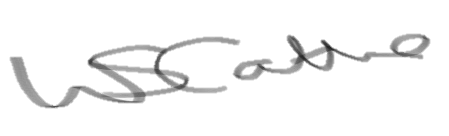 Mrs Wendy S CathieHeadteacher